Please mark and fill out fields below:Please fill additional data on next page,  carefully read information and obligatory confirm your commitments.1) the declaration must be signed by a person legally authorized to represent the Applicant2) this point of commitment must be chosen	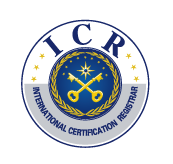 ICR Polska Sp. z o.o. / ICR Polska Co., Ltd. Data wydania:
 Date of issue:18.01.2021Application for Verification of Conformity Wydanie nr:  
 Edition No.:1.01F-P-00-01Type of service inquiredType of service inquiredType of service inquiredType of service inquiredType of service inquiredType of service inquiredVerification of TCFTestingInspectionAPPLICANT INFORMATIONAPPLICANT INFORMATIONCompany name:Address:VAT number:e-mail:MANUFACTURER INFORMATION (to be filled if the applicant is not the manufacturer)MANUFACTURER INFORMATION (to be filled if the applicant is not the manufacturer)Company name:Address:e-mail:PRODUCT DESCRIPTIONPRODUCT DESCRIPTIONProduct Category:Brand Name:Product Name/Code:Product Type(s):Intended use:APPLICABLE DIRECTIVES/REGULATIONS (select relevant directives/regulations with applied product)APPLICABLE DIRECTIVES/REGULATIONS (select relevant directives/regulations with applied product)APPLICABLE DIRECTIVES/REGULATIONS (select relevant directives/regulations with applied product)APPLICABLE DIRECTIVES/REGULATIONS (select relevant directives/regulations with applied product)APPLICABLE DIRECTIVES/REGULATIONS (select relevant directives/regulations with applied product)APPLICABLE DIRECTIVES/REGULATIONS (select relevant directives/regulations with applied product)APPLICABLE DIRECTIVES/REGULATIONS (select relevant directives/regulations with applied product)APPLICABLE DIRECTIVES/REGULATIONS (select relevant directives/regulations with applied product)APPLICABLE DIRECTIVES/REGULATIONS (select relevant directives/regulations with applied product)APPLICABLE DIRECTIVES/REGULATIONS (select relevant directives/regulations with applied product)AIMD, 90/385/EECAIMD, 90/385/EECCPR, (EU) 305/2011ATEX, 2014/34/EUATEX, 2014/34/EULIFTS, 2014/33/EUMDD, 93/42/EECMDD, 93/42/EECRCD, 2013/53/EURED, 2014/53/EURED, 2014/53/EUGPSD, 2001/95/ECIVDD, 98/79/ECIVDD, 98/79/ECSPV, 2014/29/EUPED, 2014/68/EUPED, 2014/68/EURoHS, 2011/65/EUNNE, 2000/14/ECNNE, 2000/14/ECLVD, 2014/35/EU MARINE, 2014/90/EUMARINE, 2014/90/EUREACH, (EC) 1907/2006MD, 2006/42/ECMD, 2006/42/ECEMC, 2014/30/EUMDR, (EU) 2017/745MDR, (EU) 2017/745EKO, 2009/125/ECTOYS, 2009/48/ECTOYS, 2009/48/ECNAWI, 2014/31/EUIVR, (EU) 2017/746IVR, (EU) 2017/746ECOL, 2010/30/EUTPQ, 2010/35/EUTPQ, 2010/35/EUMID, 2014/32/EUPPE, (EU) 2016/425PPE, (EU) 2016/425DRON, (EU) 2019/945Other:Other:APPLICABLE STANDARDSDATA TO ISSUE THE PRO-FORMA INVOICEDATA TO ISSUE THE PRO-FORMA INVOICECompany name:Address:VAT number:ADDITIONAL DATA - DOCUMENTATIONList of required technical documentation shall be agreed at the stage of application.	the TCF is attached, including: APPLICANT’S COMMITMENTS1)	We commit to meet and follow requirements for the requested assessment and provide all necessary information needed to its conduct. Rules and requirements concerning product verification of conformity in ICR Polska Co., Ltd. are aware and clear2).	We agree to submit by ICR Polska Co., Ltd. the offer allowing the performance of some verification activities, including laboratory tests, by external entities with whom ICR Polska Co., Ltd. has appropriate agreements signed2).Name & Surname of person legally authorized to represent the Applicant:      Position:           ,  	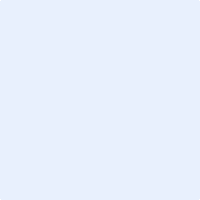 Date and signature:   	 (company legal stamp if any)All information contained in this document shall be considered confidential by ICR Polska Co., Ltd.After the positive assessment of the completed application form the offer to perform verification process will be sent to you.